北京交通大学2016年MBA提前面试政策为选拔优质生源，增加考生自主选择的机会，北京交通大学工商管理硕士（MBA）项目2016年将继续实行“提前批面试+正常批面试”的招生政策，在招生流程上，秉承“公平、公正、公开、公信”的基本原则，凡在我校通过提前面试，且成绩优秀的考生在2016年全国MBA联考中第一志愿报考北京交通大学，成绩达到国家线A线，即可取得“预录取”资格。提前面试工作将于7月启动，具体事宜如下：一、申请对象提前面试政策主要针对报读北京交通大学2016级MBA项目（包括普通班、国际班、房地产班）的中国内地考生。二、申请条件：1. 中华人民共和国公民。2. 拥护中国共产党的领导，愿为社会主义现代化建设服务，品行优良，遵纪守法。3. 身体健康状况符合规定的体检要求。4. 考生的学历必须符合下列条件之一：      A. 获得国家承认的大学本科学历，毕业后有三年及以上工作经验（2013年9月1日前获得本科毕业证书）；      B. 获得硕士、博士学位，并有两年及以上工作经验（2014年9月1日前获得硕士或博士学位证书）。      C. 获得国家承认的大专学历，毕业后有五年及以上的工作经验（2011年9月1日前获得专科毕业证书）。三、提前面试流程安排四、提前面试安排面试形式个人面试，时间约为15分钟面试内容英语口语测试、个人综合素质面试。（政治理论与听力测试，待联考后与正常批考生一同进行）时间安排安排如有变化，另行通知。说明：1）考生应在规定时间内参加面试，不参加面试的考生，按自动弃权处理； 2）申请考生只有一次提前面试的机会，未获面试资格的考生可继续参加正常批次招考；3）提前面试成绩两年有效。五、面试地点：北京交通大学思源东楼六、联系方式： 网址：http://cabs.bjtu.edu.cn/mba_center/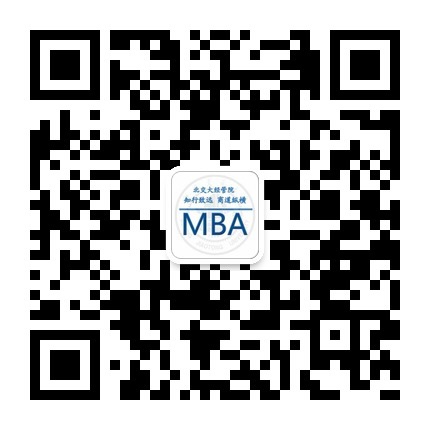 微博：北京交大MBA教育中心、http://weibo.com/u/2823889252微信公众平台：北交大MBA教育中心 微信号：mba_bjtu QQ：1243688956QQ群：99294569（北交大2016级MBA备考群）传真：010-51688411电话：010-51685574、010-51687043 拟定提交材料及面试时间安排拟定提交材料及面试时间安排拟定提交材料及面试时间安排拟定提交材料及面试时间安排批次接受申请材料截止日期面试日期结果公布日期第一批6月 29 日7 月 4 日面试后一周左右第二批7月 13 日7 月 18日面试后一周左右第三批9月 21 日9 月 26 日面试后一周左右第四批10月 12 日10月 17日面试后一周左右